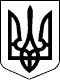 УКРАЇНАЧЕЧЕЛЬНИЦЬКА РАЙОННА РАДАВІННИЦЬКОЇ ОБЛАСТІРІШЕННЯ № 64413 листопада 2020 року                                       31 позачергова сесія 7 скликанняПро затвердження Статуту комунального некомерційного підприємства «Чечельницька центральна районна лікарня»  Чечельницької районної ради Вінницької області  в новій редакціїВідповідно до пункту 20 статті 43 Закону України «Про місцеве самоврядування в Україні», враховуючи клопотання КНП «Чечельницька ЦРЛ», висновки постійних комісій районної ради з питань соціального захисту населення, освіти, культури, охорони здоров’я, спорту та  туризму, з питань бюджету та комунальної власності, районна рада ВИРІШИЛА:1. Затвердити Статут комунального некомерційного підприємства «Чечельницька центральна районна лікарня» Чечельницької районної ради Вінницької області в новій редакції (додається).2. Контроль за виконанням цього рішення покласти на постійні комісії районної ради з питань соціального захисту населення, освіти, культури, охорони здоров’я, спорту та туризму (Воліковська Н.В.), з питань бюджету та комунальної власності (Савчук В.В.). Голова районної ради						   С. П’ЯНІЩУК